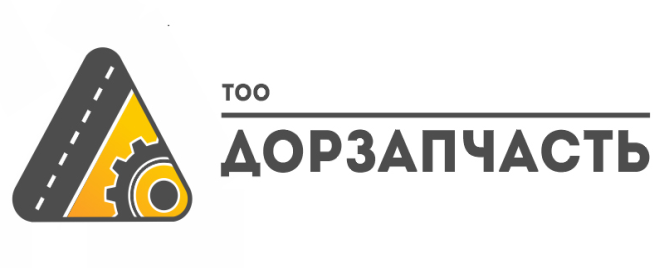 ТОО «ДорЗапчасть»  предлагает фронтальные погрузчики GOODWORK:Двигатель по технологии DEUTZАвтоматическая трансмиссияМощная гидравликаУсиленные мостыБолее подробная информация на сайте: http://good-work.biz/GOODWORK LX160Цена: 14 500 $GOODWORK LX220Цена: 17 500 $GOODWORK LX260Цена: 19 500 $GOODWORK LX280Цена: 21 500 $GOODWORK LX300Цена: 24 500 $GOODWORK LX320Цена: 28 000 $Республика Казахстан, г. Костанай, ул. Карбышева 8,    110001www.dorzapchast.kzе-mail:  dorzap@mail.ru,т. 8 (7142) 21-07-30, т/ф 28-15-74Объем ковша, м30.5Грузоподъёмность, кг1500Мощность, кВт32Сила вырывания, кН38Высота выгрузки, мм2950Дальность выгрузки, мм800Время подъема ковша, сек4.5Время опускания ковша, сек4Время одного рабочего цикла, сек10Снаряжённая масса, кг3600Размеры (Д х Ш х В), мм5200x1600x2600Объем ковша, м31Грузоподъёмность, кг2000Мощность двигателя, кВт/л.с35 / 51Сила вырывания, кН48Высота выгрузки, мм3200Дальность выгрузки, мм1020Время подъема ковша, сек5Время опускания ковша, сек4.5Время одного рабочего цикла, сек10.5Масса, кг4060Размеры (Д х Ш х В), мм5650x1970x2700Объем ковша, м31.2Грузоподъёмность, кг2600Мощность двигателя, кВт/л.с63/ 85Сила вырывания, кН55Высота выгрузки, мм3200Дальность выгрузки, мм1020Время подъема ковша, сек5Время опускания ковша, сек4.5Время одного рабочего цикла, сек9Снаряжённая масса, кг5200Размеры (Д х Ш х В), мм5950x1900x2750Объем ковша, м31.35Грузоподъёмность, кг2700Масса, кг5400Колесная формула4х4Высота выгрузки(по ниж. кромке ковша), мм3250Дальность разгрузки , мм1020Мак. Сила взрытия, кН60Время подъёма стрелы ,с5Время полного цикла, с9Рабочее давление в Гидравлической системе, МPa14 -16Скорость передвижения, км/ч30Мин. радиус поворота, мм4500Рулевое управлениегидравлическоеТормозная системапневмогидравлическаяАккумуляторыувеличенной ёмкостиОбъем ковша, м31.5Грузоподъёмность, кг3000Мощность двигателя, кВт/л.с85 / 115Сила вырывания, кН65Высота выгрузки, мм3600Дальность выгрузки, мм1050Время подъема ковша, сек6Время опускания ковша, сек5Время одного рабочего цикла, сек11.5Масса, кг6600Размеры (Д х Ш х В), мм6250x2050x2950Объем ковша, м31.6Грузоподъёмность, кг3000Мощность двигателя, кВт/л.с92 / 125Сила вырывания, кН70Высота выгрузки, мм3600Дальность выгрузки, мм1050Время подъема ковша, сек5Время опускания ковша, сек4.5Время одного рабочего цикла, сек11.5Масса, кг7200Размеры (Д х Ш х В), мм6350x2080x2950